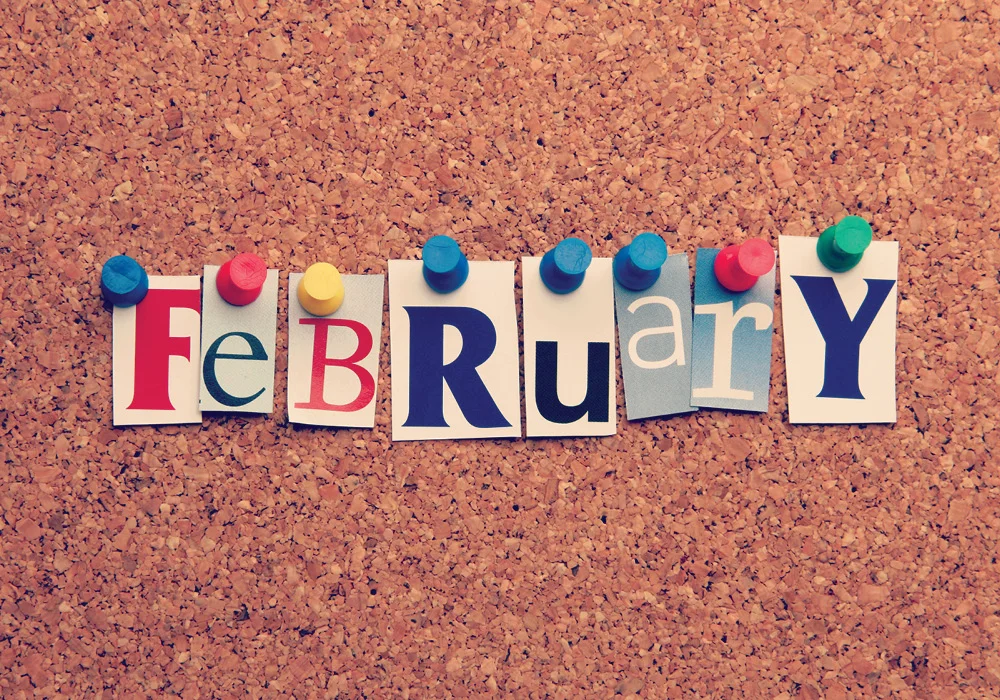                  Newsletter                Norham St.Ceolwulf’s First Schoolsarah.dimond@norham.northumberland.sch.uk       01289 382370                    1/2/2021                                                                                                        Hello,How are you all?  We’ve finally made it to the end of January and are heading into February which will hopefully bring a little more light and joy into our lives.  Thank you all for the amazing work you are doing at home with your children.  I know that, yet again, you’ve been asked to take on the momentous task of ‘home schooling’ and I want you to know that anything you do at home, whether it’s the work we’ve set, playing, going for walks or just watching a film together, it is all contributing to your child’s learning and development in so many ways.Remember, we are here to help and, if you need any help, support or resources then just get in touch.Take care and stay safeMrs Dimond February Half TermIn line with guidance from the Government, February half term will still go ahead.  Although we will not be setting formal home learning during this week, if you would like any reading books or resources to keep you going during this time then please contact your child’s class teacher before the end of this week and they can add a little extra to your packs next week.  Of course, you can just have a week off!Return to SchoolAs you are all probably aware, it was announced early last week that schools will not return before the 8th March at the earliest.  This means that we will continue to provide remote learning packs after the half term break. Lateral Flow Testing for School StaffLateral flow testing begins this week for staff in school.  This is another measure to help minimise the spread of Covid-19 in our school.  Staff are testing either once or twice a week, depending on how many days they are currently in the school building, and results are quick. If there is a positive case then the usual steps will be followed with close contacts being identified.  This may result in the school being closed so, if your child is currently attending school, please have a back up plan ready as the notice will be short. iPads and DataIf you require an iPad or an extension to your mobile data to support remote learning then please just email me and we will get this organised for you.Virtual EventsThere are 3 weekly virtual events taking place for everyone to join in with.  It is a lovely opportunity for children to see each other and to make us all feel a little bit connected.  MONDAY - 11:30am: Virtual Story Time with Janet Click (or copy and paste in to your browser) this link https://us04web.zoom.us/j/8177368029?pwd=YUNkNFFVLzRtQzcwNG91enErZXFUdz09Meeting ID: 817 736 8029Passcode: L89KPDTUESDAY - 10am: Virtual Collective Worship with Mr Kelsey and Margaret Click on this link before Collective Worship is due to begin, and then click on ‘Open Zoom’: https://us04web.zoom.us/j/3586611981.  (If ‘Open Zoom’ doesn’t appear, then look for a message that says, ‘If nothing prompts from browser, click here to launch the meeting’.  The meeting ID, should you need it, is: 358-661-1981.)THURSDAY - 11:30am: Virtual Story Time with Mrs Dimond Click on this link (or copy and paste into your browser) to join Zoom Meeting: https://us04web.zoom.us/j/8974441757Meeting ID: 897 444 1757Passcode: 0NVyehCovidIf your child does test positive for covid whilst at home, please could you email me to let me know. Thank you.For children attending school, the same guidelines for Covid symptoms apply - they are not to attend school and must obtain a test as soon as possible.  Please email me as soon as possible to let me know.  Children’s Mental Health Week 2021 - Express YourselfThis week is Children’s Mental Health week.  The Covid pandemic has proven to be a reminder of just how important good mental health is and, by helping our children to understand their mental health now we can hopefully help them to have better mental health as adults. You can find out more and access some great resources to at: https://www.childrensmentalhealthweek.org.uk/parents-and-carers/ Keep an eye on the school Facebook page as I’ll be sharing lots of tips and ideas there this week.  